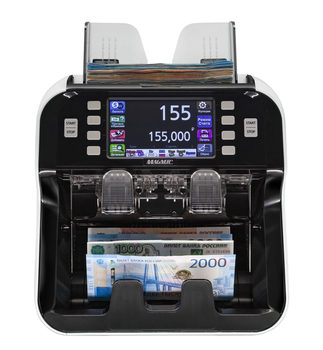 Счетчик-сортировщик банкнот Magner 155V - новая эра банковского оборудования от компании Magner.Описание:Magner 155V – это новая эра банковского оборудования. Счетчик-сортировщик банкнот Magner 155V, разработан и адаптирован для российского рынка банковского оборудования инженерным конструкторским бюро компании Magner, легендарным конструкторским бюро с более чем 30 летним опытом. Счетчик изготовлен из ультрасовременных высококачественных материалов, являясь воплощением инновационных технологий. Предназначен бля обработки средних и больших объёмов денежной наличности.Характеристики: * При выборе настройки приемного кармана в 500 банкнот, карман необходимо освобождать через каждые 200 банкнот.Full image Control system Передовые технологии 2-Cis сканирования банкнот RGB full image Control для защиты пользователей от пропуска фальшивых банкнот; Встроенная память 16 ГБ для сохранения данных и истории пересчета.Dust Collector System Запатентованная технология самостоятельной очистки от денежной пыли и грязи не имеющая аналогов в мире;Компактность размеров и новейшие технологии сенсорного управления с интеллектуальной системой на базе мощнейшего процессора Windows от компании Microsoft.Memory system Система автоматического контроля износа ресурса механизмов с выводом данных о сроке и времени использования с момента начала эксплуатации;Сохранение информации о количестве просчитанных и отбракованных банкнот;Выгрузка данных через порт USB и подключение к ПК пользователя.Скорость счета800/1000/1200 банкнот/минСкорость сортировки в режиме чтения SN800 банкнот/минВместимость загрузочного бункера500 банкнотВместимость накопительного кармана200 (500 банкнот*)Вместимость кармана отбраковки100 банкнотКоличество карманов1 + 1 Количество валютБазовая версия на 9 валют с возможностью расширения до 45Размер дисплея5 дюймов (12,7 сантиметров)Тип дисплеяЦветной сенсорный LCDСканер видимого образа (CIS сканер)Двусторонний цветной (Технология 2х стороннего цветного сканирования)Сортировканоминал/лицо/ориентация/эмиссияСравнение серийных номеров банкнотыДаИзображение в ИК спектре ДаИзображение в видимом спектреДаФоновое свечение бумаги в УФ спектреДаМагнитные меткиДаОптическая плотностьДаРазмеры по длине и ширине банкнотыДаСдвоенностьДаЦелостностьДаАвтоматическое определение валютыДаМультивалютный пересчёт ДаИнтерфейс подключение внешнего дисплеяДаИнтерфейс подключения термопринтераДаРазъемы3 последовательных порта, 1 USB2.0 (устройство), 1 USB2.0X1 (хост), порт LANПотребляемая мощностьне более 50 ВтПитание220 В/50 ГцГабариты (ШхГхВ)272х298х351Вес нетто8,9 кгСтрана производительЮжная КореяГарантия 24 месяца